机（8路1080N硬盘机）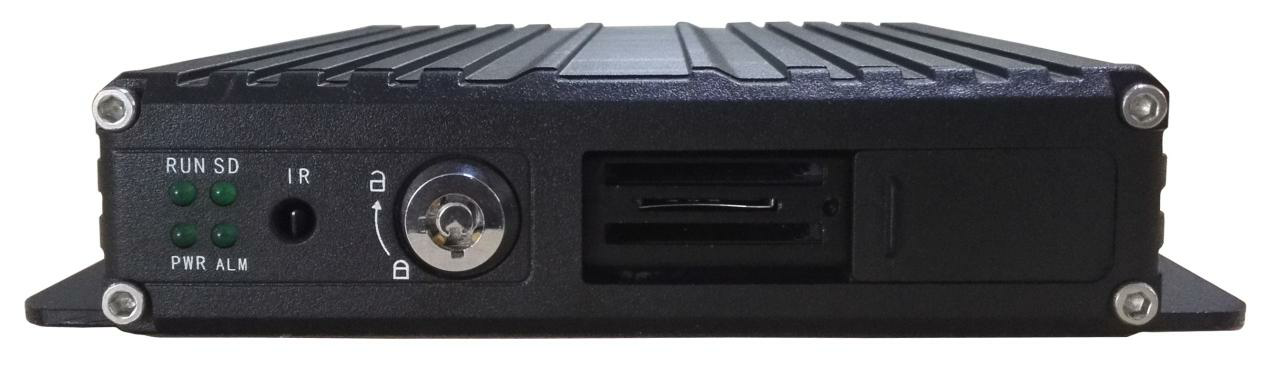 Built-in high performance Hisilicon chipsets, coded with H.264/H.265 standard, high compression rate and image qualityAHD/TVI/CVI/IPC/ANALOG five in one video input, wide compliance4+1 live preview and storage1CH synchronized AV output, 1CH VGA outputSupport UPS power inputBuilt-in G-sensor, monitor the driving habitsReverse AssistanceAdjust the camera image horizontally and verticallyAdjust the camera image 90 degreesPower:Professional In-Vehicle power design, 8-36V DC Wide Voltage RangeMultiple protection circuits like under-voltage, short, reversed plug-inSmart power management system, shutdown under low voltage, low consumption when standbyReport the GPS info to the server regularly with very low power consumption, compliant with JT/T794-2011 standardData Storage:Built-in super capacitor to avoid data loss and disk damage caused by sudden outageSpecial file management system to encrypt and protect the dataProprietary technology to detect the bad track of the disk which can make sure the continuity of video and long service life of the diskSupport SD card storage, maximum 256GBTransmission Interface:Support GPS/BD/GLONASS optional, high sensitivity, fast positioningSupport wireless download by WiFi, 802.11b/g/n, 2.4GHzSupport 3G/4G transmission, LTE/HSUPA/HSDPA/WCDMA/EVDO/TD-SCDMAFive in One 4CH SD Card 1080P Mobile DVR      FEATURES:Technical Parameter:Technical Parameter:Technical Parameter:ItemDevice ParameterPerformanceSystemMain ProcessorHi3520DV400SystemOperating SystemEmbedded Linux OSSystemOperating LanguageChinese/English/RussianSystemOperating InterfaceGUI, Support mouse and remote controlSystemPassword SecurityTwo Layer password Admin/UserAudio&VideoVideo StandardPAL/NTSCAudio&VideoVideo compressionH.264/H264+/H265/H265+Audio&Video Image resolution1080P/720P/960H/D1/CIFAudio&VideoPlayback Quality1080P/720P/960H/D1/CIFAudio&VideoCompound modeA variety of waysAudio&VideoDecoding ability4ch 1080PAudio&VideoRecording qualityClass 1-6 optionalAudio&VideoImage displaySingle/QUAD display optionalAudio&VideoAudio CompressionG.726/G.711Audio&VideoAudio recordingAudio & Video synchronized recordingRecording & PlaybackRecording modeManual/AlarmRecording & PlaybackVideo bit rateFull frame 4096Mbps，6 classes image quality optional Recording & PlaybackAudio bit rate8KB/sRecording & PlaybackStorage mediaSD card storageRecording & PlaybackVideo inquiryInquiry by channel/Recording type/Alarm TypeRecording & PlaybackLocal playbackPlayback by channel, timeFirmware upgradingUpgrading modeManual/Automatical/Remote/Emergency RecoveryFirmware upgradingUpgrading methodUSB disk/Wireless network/SD cardInterfaceAV input4ch 4pin aviation + 1ch 6pin aviation for IPCInterfaceAV output1ch VGA video output, 1ch aviation AV outputInterfaceAlarm input4 digital inputs (4 Positive/Negative trigger)InterfaceSD card1 SDXC High speed card (up to 256GB)InterfaceUSB interface1 USB 2.0 (support pen drive/mouse) InterfaceIgnition input1 ACC signalInterfaceUART1 LVTTL LevelInterfaceLED IndicationPWR/RUN/SD/ALMInterfaceEthernet1 x 6 pin aviation to RJ45 (10M/100M)750mA@12VInterfaceIR1InterfaceDisk lock1InterfaceDebug port1Function ExtensionGPS/BD/GLONASSSupport detecting antenna Plug in/Unplug/Short circuitFunction Extension2G/3G/4GSupports CDMA/EVDO/GPRS/WCDMA/FDD LTE/TDD LTEFunction ExtensionWIFI802.11b/g/n, 2.4GHzOthersPower input8V~36V DCOthersPower output5V 300mAOthersPower consumptionStandby 8.5mAMaximum consumption 18W @12V 1.5A @24V 0.75AOthersWorking temperature-20 --- 70℃OthersStorage Size1080P  1G/h/channel 720P   0.5G/h/channel     960H   0.38G/h/channelOthersDimension142*153*33mm